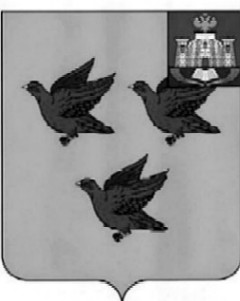 РОССИЙСКАЯ ФЕДЕРАЦИЯ
ОРЛОВСКАЯ ОБЛАСТЬЛИВЕНСКИЙ ГОРОДСКОЙ СОВЕТ НАРОДНЫХ ДЕПУТАТОВРЕШЕНИЕ«28» февраля 2023 г. № 17/208-ГС                        Принято на 17 заседанииЛивенского городского Совета народных депутатов  VI созываО деятельности Контрольно-счетной палатыгорода Ливны Орловской области за 2022 годВ соответствии с подпунктом 9 пункта 2.17 Положения о Контрольно-счетной палате города Ливны Орловской области, утвержденного решением Ливенского городского Совета народных депутатов от 28 октября 2021 года    № 2/024-ГС, заслушав отчёт председателя о деятельности Контрольно-счетной палаты города Ливны Орловской области за 2022 год, Ливенский городской Совет народных депутатов  РЕШИЛ:1. Принять к сведению отчёт о деятельности Контрольно-счетной палаты города Ливны Орловской области за 2022 год (приложение).2. Опубликовать настоящее решение в газете «Ливенский вестник» и разместить на сайте www.adminliv.ru.Председатель Ливенского городского Совета народных депутатов                                                            Е.Н. КонищеваПриложение к решению Ливенского городского Советанародных депутатов от 28.02.2023 г.  № 17/208-ГСОтчет Контрольно-счетной палаты города Ливны Орловской областио деятельности за 2022 годОтчет о деятельности Контрольно-счетной палаты города Ливны Орловской области за 2022 год подготовлен и представляется Ливенскому городскому Совету народных депутатов в соответствии с частью 2 статьи 19 Федерального закона от 7 февраля 2011 года № 6-ФЗ «Об общих принципах организации и деятельности контрольно-счетных органов субъектов Российской Федерации и муниципальных образований», пунктом 5.31. статьи 5  Положения о Контрольно-счетной палате города Ливны Орловской области, утвержденного решением Ливенского городского Совета народных депутатов от 28 октября 2021 года № 2/024-ГС, в новой редакции.В отчете отражены результаты деятельности Контрольно-счетной палаты города Ливны Орловской области по осуществлению внешнего муниципального финансового контроля.1. Общие сведенияДеятельность Контрольно-счетной палаты города Ливны Орловской области осуществляется на основании Конституции Российской Федерации, Бюджетного кодекса Российской Федерации, Федерального закона от 7 февраля 2011 года № 6-ФЗ «Об общих принципах организации и деятельности контрольно-счетных органов субъектов Российской Федерации и муниципальных образований», Устава города Ливны, Положения о Контрольно-счетной палате города Ливны Орловской области, а также стандартов внешнего муниципального финансового контроля.Контрольно-счетная палата города Ливны Орловской области (далее – Контрольно-счетная палата, КСП) является постоянно действующим органом внешнего муниципального финансового контроля, образуется Ливенским городским Советом народных депутатов и подотчетна ему.В силу статьи 9 Федерального закона от 7 февраля 2011 года № 6-ФЗ полномочия Контрольно-счетной палаты по осуществлению внешнего муниципального финансового контроля распространяются на органы местного самоуправления, муниципальные учреждения и муниципальные унитарные предприятия города, а также на иные организации, если они используют имущество, находящееся в собственности муниципального образования.Контрольно-счетная палата обладает организационной и функциональной независимостью и осуществляет свою деятельность самостоятельно.Фактическая численность сотрудников Контрольно-счетной палаты города Ливны в 2022 году оставалась неизменной и составила 3 человека: председатель, инспектор, бухгалтер (0,25 ставки).Необходимым условием эффективной работы органа внешнего финансового контроля является повышение профессионального уровня специалистов. В 2022 году инспектор КСП города прошла курсы повышения квалификации по программе «Специалист организации заказчика. Сфера государственных закупок».В отчетном году сотрудники КСП города принимали участие в обучающих семинарах, круглых столах, организованных Союзом контрольно-счетных органов.В целях реализации принципов открытости и гласности деятельности контрольно-счетных органов информация о планируемых контрольных и экспертно-аналитических мероприятиях, а также о результатах проведенных проверок размещается на странице Контрольно-счетной палаты официального сайта муниципального образования город Ливны, а также в официальном сообществе КСП города в социальной сети «ВКонтакте».2. Данные о результатах работы Контрольно-счетной палаты города Ливны за 2022 годДеятельность Контрольно-счетной палаты в отчетном периоде осуществлялась в соответствии с планом работы, утвержденным в установленном порядке Распоряжением председателя КСП от 30.12.2021г. №12.Формирование плана работы КСП проводилось с учетом поручений  Ливенского городского Совета народных депутатов, предложений главы города.Количество проведенных контрольных и экспертно-аналитических мероприятий КСП за 2020-2022 годы:Рисунок №1 - Количество проведенных контрольных и экспертно-аналитических мероприятий за 2020-2022 годыВ результате реализации плана работы КСП в 2022 году проведено: - 6 контрольных мероприятий, из которых 2 по поручению Ливенского городского Совета народных депутатов, 4 по предложению главы города;- 36 экспертно-аналитических мероприятий. Внешним финансовым контролем при проведении контрольных мероприятий было охвачено 6 объектов.Общий объем проверенных средств по итогам деятельности за 2022 год составил 7850728,5 тыс. рублей. Выявлено нарушений и недостатков на сумму 8468,8 тыс. рублей.Устранено финансовых нарушений на сумму 270,2 тыс. рублей. По всем проведенным контрольным мероприятиям КСП осуществляется контроль за реализацией материалов проверок и устранением выявленных нарушений.Основные показатели деятельности Контрольно-счетной палаты города Ливны приведены в таблице: Таблица №1Проведенные в 2022 году экспертно-аналитические и контрольные мероприятия затронули 6 направлений:- контроль за исполнением городского бюджета;- проведение финансово-экономической экспертизы проектов муниципальных программ;- проверка финансово-хозяйственной деятельности муниципальных дошкольных образовательных учреждений;- проверка финансово-хозяйственной деятельности муниципальных предприятий города;- контроль за исполнением муниципальной программы «Благоустройство города Ливны Орловской области», за расходованием средств муниципального дорожного фонда;- аудит закупок.Структура проведенных контрольных мероприятий (удельный вес в общем объеме проверенных средств) представлена на рисунке: Рисунок №2 – Контрольная деятельность КСП за 2022 год по направлениямРост объема проверенных средств по сравнению с предыдущим отчетным периодом связан с увеличением в 2022 году экспертно-аналитических мероприятий, направленных на контроль за исполнением городского бюджета, проведением финансово-экономических экспертиз проектов муниципальных программ, а также проведением контрольного мероприятия по проверке формирования и расходования средств муниципального дорожного фонда города.В ходе проведенных контрольных и экспертно-аналитических мероприятий выявлены нарушения бюджетного законодательства, законодательства о контрактной системе, о бухгалтерском учете и других нормативных правовых актов.Объем выявленных финансовых нарушений составил 8468,8 тыс. рублей, в том числе:- нарушения  законодательства в сфере закупок - 6235,5 тыс. рублей;- нарушения ведения бюджетного и бухгалтерского учета, порядка составления отчетности - 438,2 тыс. рублей;- неэффективное использование средств - 1598,1 тыс. рублей;- прочие нарушения и недостатки - 197,0 тыс. рублей.Наибольший удельный вес в структуре выявленных финансовых нарушений занимают нарушения при осуществлении муниципальных закупок и закупок отдельными видами юридических лиц - 74% и неэффективное использование средств бюджета - 19% .Выявленные нарушения законодательства в сфере закупок связаны с нарушением установленного порядка определения начальной (максимальной) цены контракта, нарушением подрядчиками сроков выполнения работ, а также нарушением заказчиками, установленных муниципальными контрактами, сроков оплаты за выполненные работы.Установленные неэффективные расходы связаны, прежде всего, с возмещением муниципальным предприятием ущерба по решению суда, а также с уплатой учреждениями и предприятиями штрафов, пеней и неустоек за несвоевременную оплату обязательных платежей (налогов, сборов), несоблюдением условий контрактов в части сроков оплаты.Кроме того, установлен ряд нарушений, по которым возможность определить стоимостное выражение отсутствует.Нецелевого использования бюджетных средств за отчетный год не установлено.По сравнению с предыдущим отчетным периодом объем выявленных финансовых нарушений увеличился, а в процентном соотношении к общему объему проверенных средств остался на уровне предыдущего отчетного периода.По итогам контрольных мероприятий за 2022 год устранено финансовых нарушений на сумму 270,2 тыс. рублей. Значительное расхождение между суммой выявленных нарушений и суммой устраненных нарушений связано с тем, что выявленные нарушения в сфере закупок касаются уже заключенных и исполненных контрактов (нарушения сроков исполнения контрактов, нарушения сроков оплаты контрактов, нарушения порядка обоснования начальной (максимальной) цены контракта); а также произведенными выплатами по решению судебных органов.По итогам двух контрольных мероприятий информация о выявленных нарушениях закона о закупках товаров, работ и услуг для муниципальных нужд, содержащих признаки состава административного правонарушения  в соответствии с Кодексом об административных правонарушениях Российской Федерации, направлена в Управление Федеральной антимонопольной службы Российской Федерации по Орловской области. По информации Орловского УФАС в соответствии с частью 1 статьи 23.7.1 Кодекса об административных правонарушениях Российской Федерации материалы одной проверки были перенаправлены в Главное контрольное управление Губернатора Орловской области Администрации Губернатора и Правительства Орловской области.Возбуждено два дела об административных правонарушениях.В отчетном году материалы всех контрольных и экспертно-аналитических мероприятий в рамках заключенного соглашения о сотрудничестве были направлены в Ливенскую межрайонную прокуратуру.Материалы пяти контрольных мероприятий в рамках заключенного соглашения о сотрудничестве, по запросу, были направлены в МО МВД России «Ливенский».Все акты проверок по результатам контрольных мероприятий и заключения по проведенным экспертно-аналитическим мероприятиям направлены в Ливенский городской Совет народных депутатов и главе города Ливны. За выявленные нарушения и недостатки в работе к дисциплинарной ответственности привлечены 4 человека (1 выговор и 3 замечания).Материалы контрольных и экспертно-аналитических мероприятий рассматривались на заседаниях комиссий при главе города, что оказало положительное влияние на реализацию результатов проверок.3. Результаты контрольных мероприятийСогласно плану работы Контрольно-счетной палаты города в 2022 году проведено шесть контрольных мероприятий, по результатам которых установлено следующее.1) Проверка отдельных вопросов финансово-хозяйственной деятельности муниципального унитарного предприятия «Водоканал».Проверяемый период: 2020 и 2021 годы, объем проверенных средств - 148832,0 тыс. рублей.Установлены нарушения на сумму 383,3 тыс. рублей, в том числе:- нарушения Федерального закона от 14.11.2002 г. № 161-ФЗ «О государственных и муниципальных унитарных предприятиях» (п. 4 ст. 18 -  предоставление займов без согласия собственника имущества предприятия) -  140,0 тыс. рублей;- нарушения Приказа Минфина России от 29.07.1998 г. № 34н «Об утверждении Положения по ведению бухгалтерского учета и бухгалтерской отчетности в Российской Федерации», Приказа Минфина России от 31.12.2016г. № 256н «Об утверждении федерального стандарта бухгалтерского учета для организаций государственного сектора «Концептуальные основы бухгалтерского учета и отчетности организаций государственного сектора» в части составления авансовых отчетов - 178,5 тыс. рублей;- нарушения при начислении заработной платы работникам  предприятия - 7,8 тыс. рублей;- прочие нарушения - 57,0 тыс. рублей.Нарушения без стоимостного выражения:- нарушение Федерального закона от 14.11.2002 г. № 161-ФЗ (п.1 ст. 4 – в части наименования МУП);- нарушение Земельного кодекса Российской Федерации (п. 2 ст. 26), Гражданского кодекса Российской Федерации (п. 2 ст. 609 и п. 2 ст. 651) - 2 договора аренды земельных участков (с фактическим сроком действия более 1 года) не прошли государственную регистрацию;- нарушения Федерального закона от 18.07.2011 г. № 223-ФЗ «О закупках товаров, работ, услуг отдельными видами юридических лиц», п.7 постановления Правительства РФ от 17.09.2012 г. №  932 «Об утверждении Правил формирования плана закупки товаров (работ, услуг) и требований к форме такого плана» и п.1.5.5. Положения о закупках МУП «Водоканал» (отсутствует поквартальная разбивка плана закупок, отсутствует соответствующее обучение специалистов в сфере закупок).Устранено нарушений на сумму – 8,3 тыс. рублей.По результатам данного контрольного мероприятия 1 человек привлечен к дисциплинарной ответственности (замечание).2) Анализ формирования и расходования бюджетных средств муниципального дорожного фонда города Ливны.Проверяемый период: 2021 год, объем проверенных средств - 123933,3 тыс. рублей.Установлены нарушения в сфере закупок: - Нарушения подрядчиками сроков выполнения работ по 7 муниципальным контрактам по выполнению работ по ремонту участков автомобильных дорог местного значения.В силу пункта 6 статьи 34 Федерального закона от 05.04.2013 г. № 44-ФЗ «О контрактной системе в сфере закупок товаров, работ, услуг для обеспечения государственных и муниципальных нужд» управлением жилищно-коммунального хозяйства администрации города Ливны в адрес подрядчиков были направлены требования на уплату пени на общую сумму 231,2 тыс. рублей. Сумма пени уплачена подрядчиками по двум муниципальным контрактам на сумму 25,6 тыс. рублей.  - Нарушения подрядчиками сроков по 2 муниципальным контрактам на выполнения работ по устранению деформаций автомобильных дорог местного значения.В адрес подрядчиков были направлены требования на уплату пени на общую сумму 21,5 тыс. рублей. Сумма пени подрядчиками не уплачена.  По результатам контрольного мероприятия, в рамках устранения выявленных нарушений, управлением жилищно-коммунального хозяйства администрации города повторно были направлены 7 исковых заявлений в Арбитражный суд Орловской области на общую сумму 692,4 тыс. рублей. В удовлетворении исковых требовании было отказано, основание - постановление Правительства РФ от 04.07.2018 г. № 783 (в ред. от 10.03.2022 г. № 340) «О списании начисленных поставщику (подрядчику, исполнителю), но не списанных заказчиком сумм неустоек (штрафов, пеней) в связи с неисполнением или ненадлежащим исполнением обязательств, предусмотренных контрактом», согласно которому сумма неустоек подлежит списанию.- Установлены нарушения заказчиком сроков оплаты выполненных работ по 29 муниципальным контрактам, в том числе: по 12 контрактам по благоустройству дворовых территорий, по 16 контрактам на ремонт участков автомобильных дорог, по 1 контракту на выполнение работ по устранению деформаций  автомобильных дорог местного значения.Претензий от подрядчиков в адрес управления жилищно-коммунального хозяйства администрации города не поступало. В случае направления подрядчиками претензий в адрес заказчика указанное нарушение могло повлечь за собой взыскание пени за счет средств бюджета города Ливны и привело бы к потерям городского бюджета в сумме 391,3  тыс. рублей.Материалы данного контрольного мероприятия были переданы в Управление Федеральной антимонопольной службы Российской Федерации по Орловской области. По информации Орловского УФАС возбуждено дело об административном правонарушении.3) Проверка эффективности и результативности использования средств бюджета города, направленных на реализацию муниципальной программы «Благоустройство города Ливны Орловской области».Проверяемый период: 2021 год, объем проверенных средств - 17108,8 тыс. рублей.Установлены нарушения в сфере закупок: нарушения при обосновании начальной (максимальной) цены 15 муниципальных контрактов в части составления запросов ценовых предложений (запросы не содержали необходимой информации о материале товара, размере, его конструктивных особенностях, условиях поставки товара, периоде проведения работ), что создает риски завышения НМЦК и неэффективного расходования бюджетных средств на сумму 6235,5 тыс. рублей.Нарушения без стоимостного выражения:- нарушения Порядка разработки, реализации и оценки эффективности муниципальных программ города Ливны Орловской области, утвержденного постановлением администрации города Ливны от 17.06.2021 г. № 59 в части внесения изменений в муниципальную программу;- отсутствие в актах о приемке выполненных работ сведений о выполнении отдельных видов работ, предусмотренных техническим заданием муниципального контракта и обязательных для выполнения.Материалы данного контрольного мероприятия были переданы в Управление Федеральной антимонопольной службы Российской Федерации по Орловской области (материалы указанной проверки были перенаправлены в Главное контрольное управление Губернатора Орловской области Администрации Губернатора и Правительства Орловской области). Возбуждено дело об административном правонарушении.4) Проверка отдельных вопросов финансово-хозяйственной деятельности муниципального бюджетного дошкольного образовательного учреждения «Детский сад №3» г. Ливны.Проверяемый период: 2021 год, январь-июль 2022 года, объем проверенных средств - 12640,0 тыс. рублей.Установлены нарушения на сумму  252,2 тыс. рублей.Выявлено неэффективное использование бюджетных средств на сумму 20,3 тыс. рублей, из них: - оплата пеней и штрафов за несвоевременную уплату налогов, сборов и других обязательных платежей - 10,8 тыс. рублей; - недостача продуктов питания на сумму 4,9 тыс. рублей, наличие продуктов питания с истекшим сроком годности на сумму 4,6 тыс. рублей.Денежные средства по списанным продуктам питания на сумму 9,5 тыс. рублей, возмещены заведующей учреждением.Установлено наличие переплаты (образование дебиторской задолженности из-за неверных расчетов) по налогу на имущество в размере 81,0 тыс. рублей, а также переплаты за энергоснабжение в размере 78,7 тыс. рублей.Установлена переплата заработной платы работникам учреждения на сумму 53,1 тыс. рублей, недоплата заработной платы на сумму 19,1 тыс. рублей.В ходе реализации мероприятий по устранению выявленных нарушений  необоснованно начисленная заработная плата работников в сумме 53,1 тыс. рублей возмещена главным бухгалтером учреждения, также произведено соответствующее доначисление заработной платы работникам учреждения.Установлены нарушения в сфере закупок:1) В силу статьи 15 Федерального закона от 05.04.2013 г. № 44-ФЗ «О контрактной системе в сфере закупок товаров, работ, услуг для обеспечения государственных и муниципальных нужд» бюджетные учреждения осуществляют закупки за счет субсидий, предоставленных из бюджетов бюджетной системы Российской Федерации, и иных средств в соответствии с требованиями настоящего Федерального закона.В нарушение установленных требований Положение о закупках товаров, работ, услуг МБДОУ «Детский сад № 3» было разработано в соответствии с Федеральным законом от 18.07.2011 г. № 223-ФЗ «О закупках товаров, работ, услуг отдельными видами юридических лиц».2) Установлено, что контрактный управляющий, члены комиссии по осуществлению закупок, не проходили обучение в сфере закупок согласно установленным требованиям Федерального закона от 05.04.2013 г. № 44-ФЗ.Нарушения без стоимостного выражения:- установлено нарушение статьи 136 Трудового кодекса Российской Федерации в части выплаты заработной платы работникам учреждения за первую и вторую половину месяца;- установлено несоответствие данных об имуществе, находящегося на балансе учреждения и сведений из Единого реестра муниципального имущества города Ливны, в части площади земельного участка, принадлежащего учреждению;- установлены несоответствия показателей финансово-хозяйственной деятельности учреждения за проверяемый период;- нарушения единого порядка составления и заполнения годовой отчетности, установленного Инструкцией о порядке составления, представления годовой, квартальной бухгалтерской отчетности государственных (муниципальных) бюджетных и автономных учреждений,  утвержденной Приказом Минфина России от 25.03.2011г. № 33н;- нарушения Порядка предоставления информации государственным (муниципальным) учреждением, ее размещения на официальном сайте в сети Интернет и ведения указанного сайта (https://bus.gov.ru), утвержденного Приказом Минфина России от 21.07.2011г. №86н;- нарушения положений внутренних нормативных актов учреждения.По результатам данного контрольного мероприятия 2 человека привлечены к дисциплинарной ответственности (замечание, выговор).5) Проверка отдельных вопросов финансово-хозяйственной деятельности муниципального бюджетного дошкольного образовательного учреждения «Центр развития ребенка - детский сад № 22» г. Ливны.Проверяемый период: 2021 год, январь-август 2022 года, объем проверенных средств – 43534,0 тыс. рублей.Установлены нарушения на сумму 21,8 тыс. рублей.Выявлено неэффективное использование бюджетных средств на сумму 1,8 тыс. рублей, из них: - оплата пеней и штрафов за несвоевременную уплату налогов, сборов и других обязательных платежей - 1,3 тыс. рублей; - недостача продуктов питания на сумму 0,5 тыс. рублей.Установлено наличие кредиторской задолженности с истекшим сроком давности на сумму 20,0 тыс. рублей. В ходе реализации мероприятий по устранению выявленных нарушений недостача по продуктам питания возмещена кладовщиком учреждения, кредиторская задолженность в установленном законодательством порядке списана. Нарушения без стоимостного выражения:- несоответствие данных об имуществе, находящемся на балансе учреждения, и сведений из Единого реестра муниципального имущества города Ливны;- нарушения единого порядка составления и заполнения годовой отчетности, установленного Инструкцией о порядке составления, представления годовой, квартальной бухгалтерской отчетности государственных (муниципальных) бюджетных и автономных учреждений,  утвержденной Приказом Минфина России от 25.03.2011г. № 33н;- нарушения Порядка предоставления информации государственным (муниципальным) учреждением, ее размещения на официальном сайте в сети Интернет и ведения указанного сайта (https://bus.gov.ru), утвержденного Приказом Минфина России от 21.07.2011г. №86н;- несоответствия положений внутренних нормативных актов учреждения действующему законодательству;- нарушение статьи 284 Трудового кодекса Российской Федерации и Постановления Минтруда РФ от 30.06.2003г. № 41 «Об особенностях работы по совместительству педагогических, медицинских, фармацевтических работников и работников культуры».Нарушения в сфере закупок:- установлены несоответствия документов о закупочной деятельности учреждения действующему законодательству;- установлено, что контрактный управляющий, члены комиссии по осуществлению закупок, не проходили обучение в сфере закупок согласно установленным требованиям Федерального закона от 05.04.2013г. № 44-ФЗ.По результатам данного контрольного мероприятия 1 человек привлечен  к дисциплинарной ответственности (замечание).6) Проверка отдельных вопросов финансово-хозяйственной деятельности ОАО «Жилсервис».Проверяемый период: 2021 год, январь-сентябрь 2022 года, объем проверенных средств - 119197,0 тыс. рублей.Установлено неэффективное использование средств предприятия на сумму  1576,0 тыс. рублей, из них: - оплата неустойки за несвоевременную оплату по контракту - 17,3 тыс. рублей; - возмещение причиненного ущерба жильцам МКД за испорченное имущество по решению суда, а также на основании заключенных соглашений - 1558,7 тыс. рублей.Нарушения без стоимостного выражения:- несоответствия положений устава предприятия в части определения органов управления акционерным обществом;- несоответствия положений учетной политики предприятия действующему законодательству;- недостатки и нарушения порядка ведения кассовых операций;- недостатки при оформлении операций с безналичными денежными средствами;- нарушения действующего законодательства при составлении штатного расписания.Нарушения в сфере закупок:- установлено, что председатель и члены закупочной комиссии ОАО «Жилсервис» профессиональную переподготовку или повышение квалификации в сфере закупок не проходили (нарушение п.8 Положения о закупочной комиссии ОАО);-  в 2022 году конкурентные способы определения поставщиков ОАО «Жилсервис» не применялись, осуществление закупки товаров, работ, услуг проводилось у единственного поставщика (подрядчика, исполнителя).4. Результаты экспертно-аналитических мероприятийПроведение экспертно-аналитических мероприятий, прежде всего, было направлено на обеспечение контроля за формированием и исполнением бюджета города.В отчетном периоде было проведено 36 экспертно-аналитических  мероприятий.В рамках предварительного контроля формирования бюджета города Ливны проведена экспертиза проекта решения Ливенского городского Совета народных депутатов «О бюджете города Ливны Орловской области на 2023 год и на плановый период 2024 и 2025 годов» с общим объемом финансовых ресурсов 7408170,0 тыс. рублей, подготовлено два заключения.В заключениях дана оценка прогнозируемым объемам формирования бюджета по доходам, расходам и дефициту, а также состоянию муниципального долга города Ливны, проанализированы показатели об ожидаемом исполнении бюджета города за 2022 год по доходам и расходам.В течение 2022 года проведено семь экспертно-аналитических мероприятий по проектам решений о внесении изменений в бюджет города на 2022-2024 годы с общим объемом финансовых ресурсов 324997,5 тыс. рублей, подготовлено семь заключений.Вносимые изменения касались корректировки основных характеристик бюджета города Ливны, перераспределения экономии бюджетных средств по отдельным статьям расходов между главными распорядителями бюджетных средств, уточнения объема целевых средств, поступивших из областного бюджета, перераспределения бюджетных ассигнований на основании обращений главных распорядителей бюджетных средств.В рамках оперативного контроля за исполнением бюджета города Ливны КСП  в течение отчетного года осуществлялся анализ ежеквартальных отчетов об исполнении бюджета города, утвержденных постановлениями администрации города Ливны, подготовлены три аналитические справки. В рамках последующего контроля за исполнением бюджета города Ливны КСП проведена внешняя проверка годового отчета об исполнении бюджета города Ливны за 2021 год, в том числе внешняя проверка бюджетной отчетности главных администраторов бюджетных средств. Общий объем финансовых ресурсов составил 2325051,0 тыс. рублей.Установлено, что годовая бюджетная отчетность в целом соответствует установленным нормам законодательства. Структура и состав показателей годового отчета об исполнении бюджета соответствуют требованиям, установленным ст.264.1 Бюджетного кодекса Российской Федерации. Документы и материалы, представленные одновременно с годовым отчетом об исполнении бюджета, соответствуют требованиям Положения о бюджетном процессе в городе Ливны.Вместе с тем, по результатам проверки соответствия представленной годовой бюджетной отчетности главных распорядителей бюджетных средств нормам действующего законодательства установлены нарушения положений Инструкции о порядке составления и представления годовой, квартальной и месячной отчетности об исполнении бюджетов бюджетной системы Российской Федерации, утвержденной приказом Минфина России от 28.12.2010г. № 191н, Инструкции о порядке составления, представления годовой, квартальной бухгалтерской отчетности государственных (муниципальных) бюджетных и автономных учреждений, утвержденной приказом Минфина России от 25.03.2011 г. № 33н в части состава представляемых форм (установлены случаи отсутствия необходимых форм и составления форм, неустановленных Инструкциями).В ходе внешней проверки бюджетной отчетности главных администраторов бюджетных средств рассмотрен вопрос классификации расходов по обращению с твердыми коммунальными отходами по контрактам, предметом которых являются услуги по обращению с ТКО.В силу Порядка применения классификации операций сектора государственного управления (п. 10.2.3), утвержденного Приказом Минфина России от 29.11.2017 г. № 209н, расходы на оплату услуг обращения с твердыми коммунальными отходами относятся на подстатью 223 «Коммунальные услуги» КОСГУ.Установлено, что в нарушение Порядка № 209н расходы по обращению с ТКО в учете ГРБС отражались по подстатье 225 «Работы, услуги по содержанию имущества» КОСГУ.Замечания и предложения, изложенные в заключениях Контрольно-счетной палаты города, учитывались разработчиками проектов решений о бюджете города.  Проведена проверка соблюдения условий и порядка предоставления субсидий муниципальным унитарным предприятиям города из бюджета города в 2021 году. Бюджетные ассигнования на предоставление субсидий муниципальным унитарным предприятиям города составили 5250,0 тыс. рублей.По результатам экспертно-аналитического мероприятия установлены следующие несоответствия и нарушения:- несоответствие сроков рассмотрения документов, предоставляемых получателем субсидии, установленных нормативными правовыми актами администрации города;- несоответствие предоставляемых документов получателем субсидий, установленным требованиям Порядка предоставления субсидий;- нарушение срока предоставления документов и перечисления субсидий;- установлены иные нарушения.В 2022 году проведена 21 финансово-экономическая экспертиза проектов муниципальных программ, общий объем проверенных финансовых ресурсов составил 1041729,5 тыс. рублей.При проведении финансово-экономической экспертизы проектов муниципальных программ были выявлены нарушения и несоответствия установленному Порядку разработки, реализации и оценки эффективности муниципальных программ города Ливны, утвержденному постановлением администрации города Ливны от 17.06.2021 г. № 59:- нарушения требований к  проведению общественного обсуждения проектов муниципальных программ;- отсутствие согласования проекта муниципальной программы с соисполнителями программы;- при внесении изменений в муниципальную программу в составе документов, представляемых для согласования, не представлены обоснования необходимости изменения объемов финансирования в разрезе основных мероприятий программ и источников их финансирования;- установлены иные нарушения.По результатам финансово-экономической экспертизы в адрес ответственных исполнителей проектов муниципальных программ направлены заключения об установленных нарушениях и несоответствиях.В силу требований статьи 98 Федерального закона от 05.04.2013г. № 44-ФЗ Контрольно-счетной палатой города Ливны проведен аудит в сфере закупок за 2021 год и 9 месяцев 2022 года.В силу пункта 6 статьи 19 Федерального закона № 44-ФЗ правила нормирования, требования к отдельным видам товаров, работ, услуг (в том числе предельные цены товаров, работ, услуг) и (или) нормативные затраты на обеспечение функций муниципальных органов (включая подведомственные казенные учреждения) подлежат размещению в единой информационной системе.В результате проверки установлено, что нормативные затраты и требования к отдельным видам товаров, работ, услуг (в том числе предельные цены товаров, работ, услуг) и нормативные затраты на обеспечение функций муниципальных органов, отраслевых (функциональных) органов администрации, включая подведомственные им учреждения (Администрация города, УОО, УМИ, управление ЖКХ, финансовое управление, Ливенский городской Совет народных депутатов, Контрольно-счетная палата города) в единой информационной системе размещены.Установлено, что нормативные затраты и требования к отдельным видам товаров, работ, услуг управления культуры, молодежной политики и спорта администрации города Ливны, включая подведомственные учреждения, в единой информационной системе не размещены.В настоящее время вопрос о разработке и размещении документов по нормированию управления культуры, молодежной политики и спорта администрации города Ливны в единой информационной системе находится на контроле КСП города. По результатам устранения выявленных нарушений и принятия соответствующих мер реагирования данное мероприятие с контроля будет снято.В ходе экспертно-аналитической деятельности основное внимание уделялось профилактике нарушений, определению эффективности и целесообразности расходования финансовых ресурсов города, соответствия представленной отчетности нормам действующего законодательства. Подводя итоги работы можно сделать вывод о том, что план работы КСП города за 2022 год выполнен в полном объеме и в установленные сроки.5. Основные задачи Контрольно-счетной палаты на 2023 годОсновной задачей Контрольно-счетной палаты города Ливны остается контроль за соблюдением принципов законности, эффективности и результативности использования бюджетных средств и муниципального имущества на всех этапах бюджетного процесса.В 2023 году Контрольно-счетная палата города Ливны продолжит совершенствование правового и методологического обеспечения контрольной и экспертно-аналитической деятельности при осуществлении внешнего муниципального финансового контроля.План работы КСП на 2023 год составлен с учетом поручений Ливенского городского Совета народных депутатов, предложений главы города Ливны.На текущий год запланированы контрольные мероприятия по вопросам:- осуществления предварительного, текущего и последующего контроля исполнения бюджета города;- соблюдения условий и порядка предоставления субсидий муниципальным унитарным предприятиям из бюджета города;- эффективности и результативности использования средств бюджета города, направленных на реализацию муниципальных программ;- проверки расходования бюджетных и внебюджетных средств муниципального бюджетного дошкольного образовательного учреждения направленных на оплату труда работников учреждения и питание детей;- проверки финансово-хозяйственной деятельности муниципальных предприятий, оценки эффективности использования закрепленного за ними муниципального имущества.Контрольно-счетная палата города Ливны продолжит работу по дальнейшему развитию сотрудничества и взаимодействия по вопросам совершенствования муниципального финансового контроля, взаимного обмена информацией и опытом с Контрольно-счетной  палатой Орловской области, Советом контрольно-счетных органов Орловской области и контрольно-счетными органами других муниципальных образований.В 2023 году будет продолжено взаимодействие с правоохранительными органами.Приоритетами в деятельности Контрольно-счетной палаты города Ливны будут являться осуществление контроля за повышением качества управления муниципальными финансами, обеспечением достоверности бюджетной отчетности. Особое внимание будет уделено контролю за исполнением муниципальных программ города.Председатель  Контрольно-счетной палатыгорода Ливны  Орловской области                                                 О.В.  СиницинаНаименование показателя2021 год2022 годКоличество экспертно-аналитических мероприятий2836Количество проведенных контрольных мероприятий66Количество объектов, охваченных при проведении контрольных мероприятий, в том числе:76- органы местного самоуправления1-- отраслевые (функциональные) органы32- муниципальные учреждения22- муниципальные предприятия12Объем проверенных средств, тыс. рублей1037767,57850728,5Выявлено нарушений и недостатков, тыс. рублей5743,58468,8Устранено финансовых нарушений, тыс. рублей179,6270,2Направлено материалов в правоохранительные органы2337